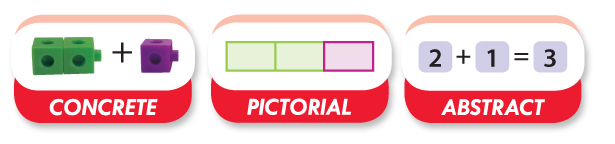 Measham C of E Primary SchoolCalculation GuideDivisionA guide for parents and carers on the methods used in schoolRationaleMathematics is all around us; it underpins much of our daily lives and our futures as individuals and collectively. As the Secretary of State for Education said last year:‘… mathematical understanding is critical to our children's future. Our economic future depends on stimulating innovation, developing technological breakthroughs, making connections between scientific disciplines. And none of that is possible without ensuring more and more of our young people are mathematically literate and mathematically confident. Mathematical understanding underpins science and engineering, and it is the foundation of technological and economic progress. As information technology, computer science, modelling and simulation become integral to an ever-increasing group of industries, the importance of maths grows and grows.’ It is therefore of fundamental importance to ensure that children have the best possible grounding in mathematics during their primary years.Year 1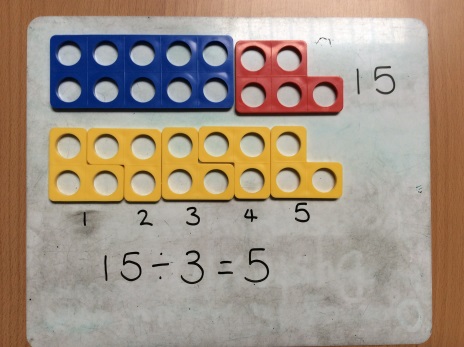 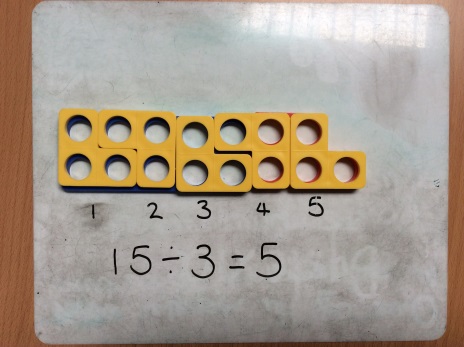 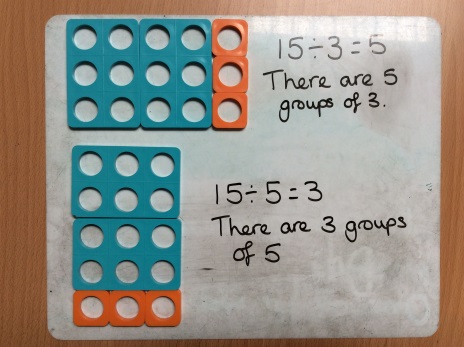 Mental StrategiesI can count on and back, in steps of 2,5 and 10. I can recognise the relationship between division and multiplicationI can understand division as sharing and groupingEquipment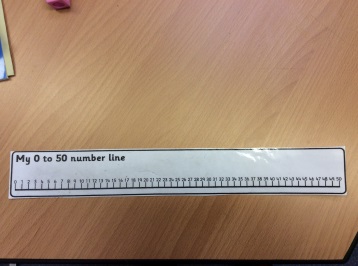 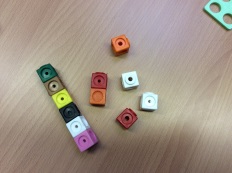 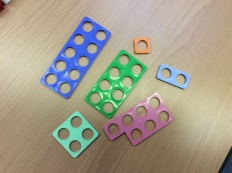 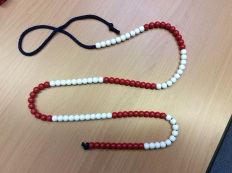 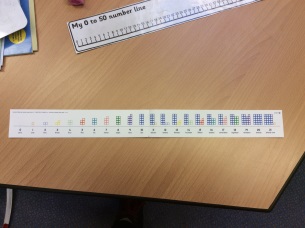 Key VocabularySharing, groups of, lots of, doubling, halving, divideExample of Key QuestionsHow else could 20 sweets be put into bags so that every bag had the same number of sweets?How many bags would be packed each time?Year 2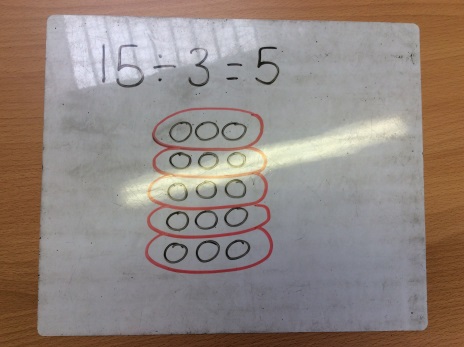 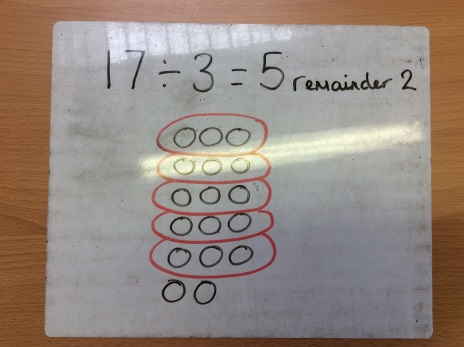 Mental StrategiesI can count on and back, in steps of 2,3,5 and 10. Children who can count in 2,3,5,10s can use this knowledge to work out other facts such as 2x6, 5x4, 10x9.I can hold out my fingers to support for example - ‘How many 3’s are in 18?’EquipmentKey VocabularyGroup in pairs, 3s … 10s etc, equal groups of, divide, divided by, divided into, remainder, ÷Example of Key QuestionsTwo friends want to buy some marbles and then share them out equally between them.They could buy a bag of 13 marbles, a bag of 14 marbles or a bag of 19 marbles?What size bag should they buy so that they can share them equally? What other numbers of marbles could be shared equally?Explain your reasoning.Year 3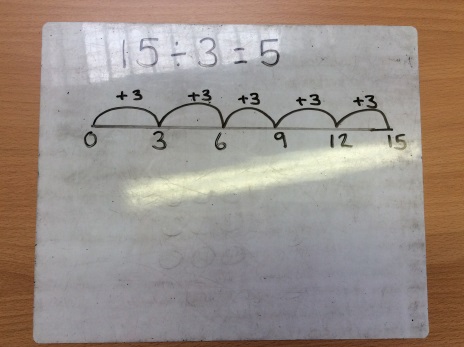 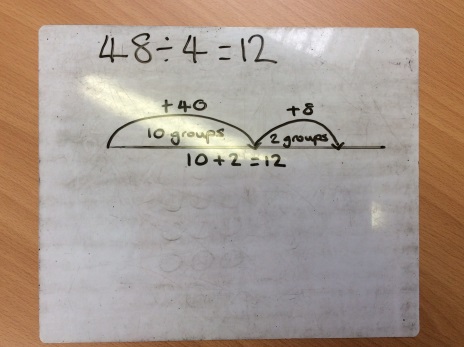 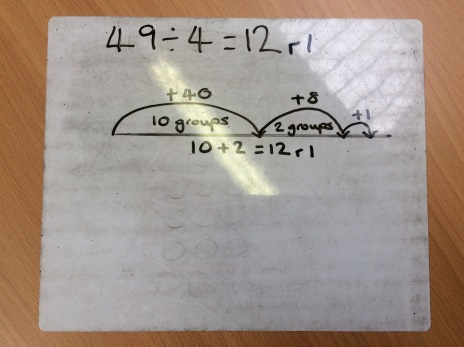 Mental StrategiesI can count on and back, in steps of 3,4,8. I can use multiplication faxts to make links with other facts e..g 3x2=6, 30x2=60, 6÷3=2, 60÷3=20I can begin to make links between division and fractions e.g. 3 apples shared between 4 people = ¾ EquipmentKey VocabularyGroup in pairs, 3s … 10s etc, equal groups of, divide, divided by, divided into, remainder, ÷, inverseExample of Key QuestionsThe following problems can be solved by using the calculation 8 ÷ 2. True or false?There are 2 bags of bread rolls that have 8 rolls in each bag. How many rolls are there altogether? A boat holds 2 people. How many boats are needed for 8 people? I have 8 pencils and give 2 pencils to each person. How many people receive pencils? I have 8 pencils and give 2 away. How many do I have left?Year 4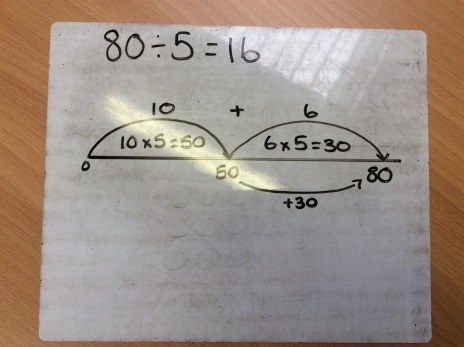 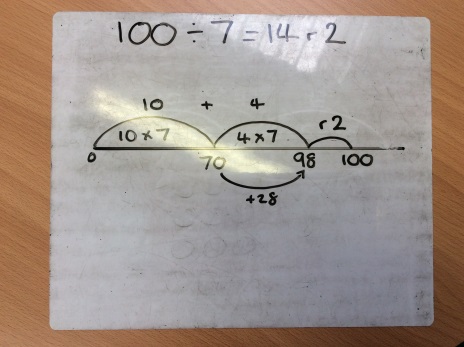 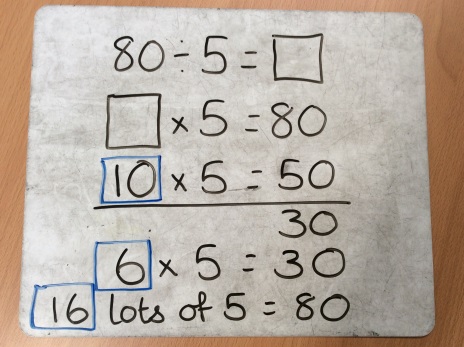 Mental StrategiesI can count on and back, from different numbers in multiples of 4,6,7,8,9,25, and 1000. I can become fluent in the recall of all tables to x12EquipmentKey VocabularyGroup in pairs, 3s … 10s etc, equal groups of, divide, divided by, divided into, remainder, ÷, inverse, divisible by, divided into, share between, factor, factor pair, equals, quotient, divisorExample of Key QuestionsMrs Carpenter says, ‘To find a tenth of a number I divide by 10 and to find a fifth of a number I divide by 5’.Do you agree?Explain your reasoning.Year 5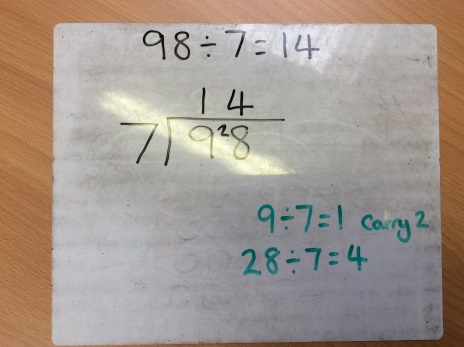 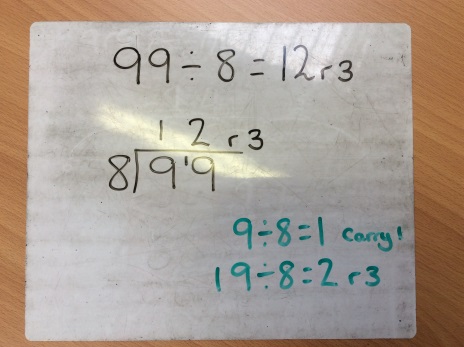 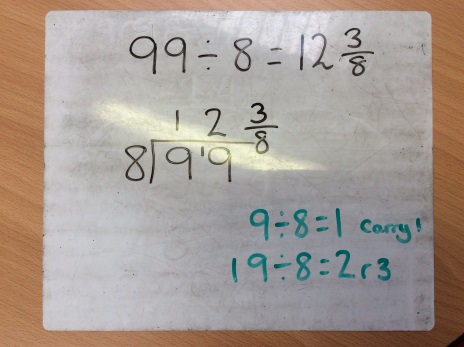 Mental StrategiesI can regularly using a range of multiples and powers of 10,100,1000I can practise and apply the multiplication facts to x12 and the inverseEquipment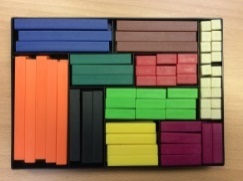 Key VocabularyGroup in pairs, 3s … 10s etc, equal groups of, divide, divided by, divided into, remainder, ÷, inverse, divisible by, divided into, share between, factor, factor pair, equals, quotient, divisor, common factors, prime number, prime factors, short division, square number, cube number, power ofExample of Key QuestionsFill in the missing numbers÷120 = 117 ÷ 13 = 10,800 ÷ = 234 ÷Year 6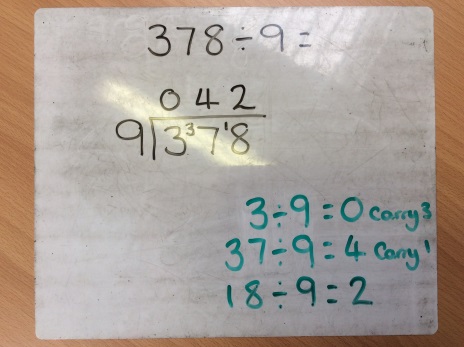 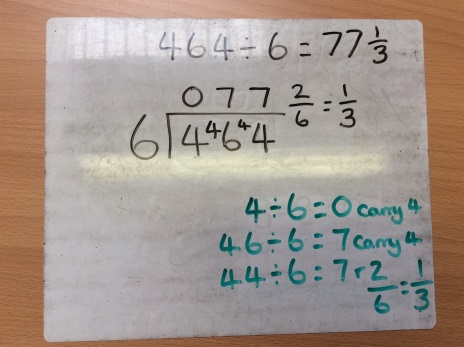 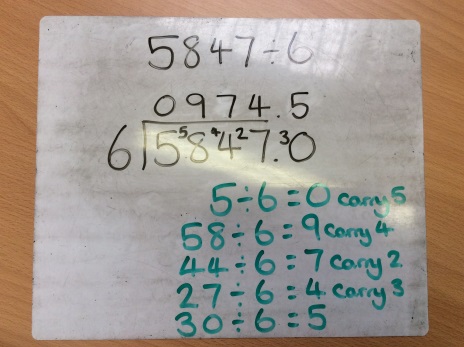 Mental StrategiesI can regularly using a range of multiples and powers of 10,100,1000I can practise and apply the multiplication facts to x12Equipment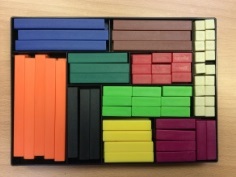 Key VocabularyGroup in pairs, 3s … 10s etc, equal groups of, divide, divided by, divided into, remainder, ÷, inverse, divisible by, divided into, share between, factor, factor pair, equals, quotient, divisor, common factors, prime number, prime factors, short division, square number, cube number, power of, fractionExample of Key QuestionsIn each pair of calculations, which one would you prefer to work out?(a) 35 × 0·3 + 35 × 0·7 or (b) 3·5 × 0·3 + 35 × 7c) 6·4 × 1·27 – 64 × 0·1 or (d) 6·4 × 1·27 – 64 × 0·027(e) 52·4 ÷ 0·7 + 524 ÷ 7 or (f ) 52·4 ÷ 0·7 – 524 ÷ 7(g) 31·2 ÷ 3 – 2·4 ÷ 6 or (h) 31·2 ÷ 3 – 1·2 ÷ 0·3Explain your choices.